ПРИВИВКИ ДЕТЯМ. КОРЬ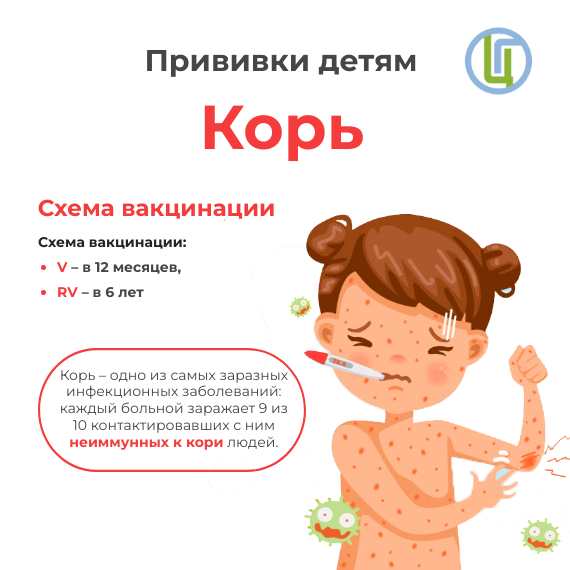 